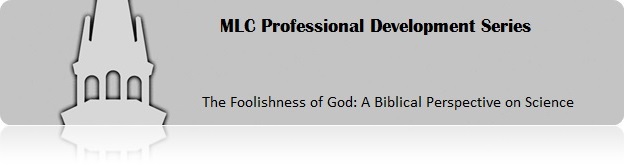 Bible Passages - Lesson 3: Science and ValuesMark 9:35  Sitting down, Jesus called the Twelve and said, “Anyone who wants to be first must be the very last, and the servant of all.”Exodus 20:16  “You shall not give false testimony against your neighbor.Job 1:8 Then the Lord said to Satan, “Have you considered my servant Job? There is no one on earth like him; he is blameless and upright, a man who fears God and shuns evil.”Ephesians 4:32  Be kind and compassionate to one another, forgiving each other, just as in Christ God forgave you.1 Peter 4:7  The end of all things is near. Therefore be alert and of sober mind so that you may pray.1 Timothy 3:4  He must manage his own family well and see that his children obey him, and he must do so in a manner worthy of full respect.1 John 1:5-2:2  5 This is the message we have heard from him and declare to you: God is light; in him there is no darkness at all. 6 If we claim to have fellowship with him and yet walk in the darkness, we lie and do not live out the truth. 7 But if we walk in the light, as he is in the light, we have fellowship with one another, and the blood of Jesus, his Son, purifies us from all sin.8 If we claim to be without sin, we deceive ourselves and the truth is not in us. 9 If we confess our sins, he is faithful and just and will forgive us our sins and purify us from all unrighteousness. 10 If we claim we have not sinned, we make him out to be a liar and his word is not in us.2 My dear children, I write this to you so that you will not sin. But if anybody does sin, we have an advocate with the Father—Jesus Christ, the Righteous One. 2 He is the atoning sacrifice for our sins, and not only for ours but also for the sins of the whole world.1 John 2:3-6  3 We know that we have come to know him if we keep his commands. 4 Whoever says, “I know him,” but does not do what he commands is a liar, and the truth is not in that person. 5 But if anyone obeys his word, love for God is truly made complete in them. This is how we know we are in him: 6 Whoever claims to live in him must live as Jesus did.John 13:34  “A new command I give you: Love one another. As I have loved you, so you must love one another.1 John 2:20-27  20 But you have an anointing from the Holy One, and all of you know the truth.21 I do not write to you because you do not know the truth, but because you do know it and because no lie comes from the truth. 22 Who is the liar? It is whoever denies that Jesus is the Christ. Such a person is the antichrist—denying the Father and the Son. 23 No one who denies the Son has the Father; whoever acknowledges the Son has the Father also.24 As for you, see that what you have heard from the beginning remains in you. If it does, you also will remain in the Son and in the Father. 25 And this is what he promised us—eternal life.26 I am writing these things to you about those who are trying to lead you astray. 27 As for you, the anointing you received from him remains in you, and you do not need anyone to teach you. But as his anointing teaches you about all things and as that anointing is real, not counterfeit—just as it has taught you, remain in him.John 14:15-21  15 “If you love me, keep my commands. 16 And I will ask the Father, and he will give you another advocate to help you and be with you forever—17 the Spirit of truth. The world cannot accept him, because it neither sees him nor knows him. But you know him, for he lives with you and will be in you. 18 I will not leave you as orphans; I will come to you.19 Before long, the world will not see me anymore, but you will see me. Because I live, you also will live. 20 On that day you will realize that I am in my Father, and you are in me, and I am in you. 21 Whoever has my commands and keeps them is the one who loves me. The one who loves me will be loved by my Father, and I too will love them and show myself to them.”